National Association of Parliamentarians®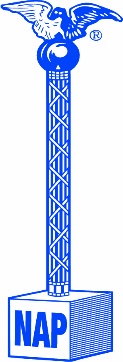 213 South Main Street Independence, Missouri 64050-3808Ph: 816-833-3892  Toll Free: 888-627-2929  Fax: 816-833-3893E-mail: HQ@nap2.org  Web: http://parliamentarians.org National Representative Request FormFor use by associations for the 2017-2019 bienniumEach association will be allowed to have a NAP Representative once during the biennium. Please see the details on the following page.List the names of one to three board members, in order of preference, who have not served as the NAP representative to your association in the past two years whom you wish to invite to your meeting if available and if approved by the NAP President. If you have no preference, please leave this section blank.Fax or mail your request to NAP Headquarters. Allow two weeks for processing. ______________________________________________________________________ is hereby assigned to serve as national representative to the annual meeting or convention of the association listed above.NAP President							Date*	If submitting via e-mail, I understand that typing my name on the line above constitutes my official signature of this document.Associations will be allowed to have an official NAP Representative at an association meeting only once during the biennium, rather than each year. Associations may want to carefully consider their requests. In particular, associations should consider the following: If the association will be having a particularly important event (such as a milestone anniversary celebration) during one of the biennium years, and want to have an NAP Representative at that event, request a representative for that year only. This is particularly important if the celebration will be in the second year of the biennium; if the association receives an official representative visit during the first year, they will not receive another during the second year.If the association will have a change of officers between the first and second years of the biennium, it is important that the first-year officers and their likely successors work together in planning for an official representative visit to decide on the year in which the official visit will be requested.There may be instances in which none of the requested officials are available. Associations submitting a request should list only names of those they really want to have; furthermore, the association may also indicate that if their preferred choice is not available, they do not want an official representative that year. Then during the second year they can try again for their preferred choice(s).Associations should be encouraged to let the district director know if they will not be receiving an official NAP Representative visit for a particular year, so the district director may plan your visit to cover that year. Although the district director will not be considered an official NAP Representative during that visit, he/she will provide the same services (such as the NAP Update, workshop presentation, and installation of officers). National Association of Parliamentarians®Information Form for National RepresentativeThis is to be completed by the contact person in the association or district and sent directly to the National Representative as soon as possible. This should be received by the representative at no later than one (1) month prior to the meeting. Please send copy of your program, agenda, call to convention, bylaws, and/or other information to help the representative prepare for the event. Most of this material may be covered in a telephone conversation.List other responsibilities and additional information as necessary.Association NameMeeting Dates(arrival date through departure date)Meeting Dates(arrival date through departure date)Meeting Location (City, State/Province)Meeting Location (City, State/Province)Nearest Airport to Meeting LocationNearest Airport to Meeting LocationTotal Number of Anticipated Attendance(NAP brochures will be mailed to the association president. These brochures should be placed inside the registration packets/folders for all the participants.)Total Number of Anticipated Attendance(NAP brochures will be mailed to the association president. These brochures should be placed inside the registration packets/folders for all the participants.)Total Number of Anticipated Attendance(NAP brochures will be mailed to the association president. These brochures should be placed inside the registration packets/folders for all the participants.)If no one listed above is available, our association will opt out of having a NAP Representative this year.Signature of Association President*Send to assigned National RepresentativeSend to assigned National RepresentativeSend to assigned National RepresentativeSend to assigned National RepresentativeSend to assigned National RepresentativeName of State Association/DistrictName of State Association/DistrictName of State Association/DistrictName of State Association/DistrictContact PersonContact PersonAddressAddressCity, State/Province, Zip CodeCity, State/Province, Zip CodeCity, State/Province, Zip CodeCity, State/Province, Zip CodeHome PhoneHome PhoneMobile PhoneMobile PhoneE-mail AddressE-mail AddressWeb siteWeb siteMEETING INFORMATIONMEETING INFORMATIONMEETING INFORMATIONMEETING INFORMATIONMEETING INFORMATIONMEETING INFORMATIONMeeting Date(s)Meeting Date(s)Nearest AirportNearest AirportMeeting FacilityMeeting FacilityAddressAddressCity, State/Province, Zip CodeCity, State/Province, Zip CodeCity, State/Province, Zip CodeCity, State/Province, Zip CodePhonePhoneApproximate number of attendeesApproximate number of attendeesApproximate number of attendeesApproximate number of attendeesHOTEL WHERE NAP REPRESENTATIVE WILL BE STAYING(If different from meeting facility)HOTEL WHERE NAP REPRESENTATIVE WILL BE STAYING(If different from meeting facility)HOTEL WHERE NAP REPRESENTATIVE WILL BE STAYING(If different from meeting facility)HOTEL WHERE NAP REPRESENTATIVE WILL BE STAYING(If different from meeting facility)HOTEL WHERE NAP REPRESENTATIVE WILL BE STAYING(If different from meeting facility)HOTEL WHERE NAP REPRESENTATIVE WILL BE STAYING(If different from meeting facility)HotelAddressCity, State/Province, Zip CodeCity, State/Province, Zip CodeCity, State/Province, Zip CodePhoneNAP REPRESENTATIVE’S SCHEDULE(Friday and/or Saturday night stay may be required if flying)NAP REPRESENTATIVE’S SCHEDULE(Friday and/or Saturday night stay may be required if flying)NAP REPRESENTATIVE’S SCHEDULE(Friday and/or Saturday night stay may be required if flying)NAP REPRESENTATIVE’S SCHEDULE(Friday and/or Saturday night stay may be required if flying)NAP REPRESENTATIVE’S SCHEDULE(Friday and/or Saturday night stay may be required if flying)NAP REPRESENTATIVE’S SCHEDULE(Friday and/or Saturday night stay may be required if flying)Suggested Arrival Day and TimeSuggested Departure Day and TimeGround Transportation:An association member will meet you at the airportGround Transportation:An association member will meet you at the airportGround Transportation:An association member will meet you at the airportGround Transportation:An association member will meet you at the airport_____ Yes        _____ No_____ Yes        _____ NoTaxi companies/phone numbersTaxi companies/phone numbersHotel shuttle service—phone numberHotel shuttle service—phone numberApproximate cost (to be reimbursed by association/district)Approximate cost (to be reimbursed by association/district)Approximate cost (to be reimbursed by association/district)$$Approximate amount of time to allow from airportApproximate amount of time to allow from airportApproximate amount of time to allow from airportApproximate amount of time to allow from airportNAP REPRESENTATIVE'S RESPONSIBILITIES(Indicate yes, no, or optional)NAP REPRESENTATIVE'S RESPONSIBILITIES(Indicate yes, no, or optional)__________NAP Update (Required by NAP)A minimum of 20 minutes is recommended for the NAP Update. If more time is available, please indicate allowed time here: _______________________________WorkshopThe NAP Representative may present a maximum of one workshop. (NOTE: A minimum of at least one more workshop must be conducted by an association/district member.) Indicate preferred topic, amount of time allocated, level of training desired, and anticipated attendance. If the topic to be decided by the representative, indicate what topics have been covered in recent workshops to avoid duplication.__________Installation of OfficersThe NAP Representative is requested to conduct the installation ceremony.List outgoing officers (names and titles):Slate of nominees for office (names and titles):Amount of time scheduled for installation: __________________Customs of association (e.g. Presentation of President’s pin, transfer of gavel, etc.): _________________________________________________Attend pre- and/or post-convention board meetings, meal functions, etc.